   基隆市七堵國民小學108學年度第一學期課後社團報名簡章(學務處)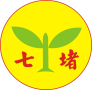 一、依據：基隆市國民小學課後社團設置要點二、目的：依學生學習需要辦理課後社團，擴大學生學習領域，長期培育學生多元能力或興趣，並發展    學校特色。三、實施方式：本校學生自願，並取得家長同意後參加，若報名人數超過招生人數，且超額人數足以成    班，經考量師資與上課空間後得增設新班。四、上課時間：    (一)開課內容詳見http：//www.cdps.kl.edu.tw七堵國小網站。    (二)上課日期：自108年09月16日起至109年1月3日止，計14〜16週；開學第四週開課，期                 中考照常上課。    (三)停課日期：9/13(五)中秋節、10/10(四)國慶日及10/11(五)彈性放假，以上三天停止上課乙次。                 請注意：10/5(六)為國慶日彈性放假之補課，當天不補10/11(五)社團課！五、報名繳費期程：報名採兩階段報名，第一階段網路報名繳費完成後之缺額，再開放第二階段現場報    名繳費。為維護全校學生之公平權益，若完成線上報名，但未繳費且有連續情事之學生，校方將被迫紀錄學生名單並點名控管，請家長在繳費截止日，準時繳費以維護自身及其他學生之權益！再次誠懇拜託，請家長在報名時，依據貴子弟確實可以參加社團的時間，審慎報名，謝謝您的配合！六、注意事項：為避免收費人數不足，造成無法開班的情況，以下為報名須知，請詳讀後再決定要報名的社團。同一時間開課的社團不可重複報名，為避免影響他人權益，一旦錄取後，所有錄取社團皆務必準時繳費，以完成報名手續。貴子弟所報名的所有社團，皆視同要參加，嚴禁在錄取後才進行選擇，凡錄取皆要繳費，否則取消所有報名錄取資格。各社團開課招收人數詳見開課班別一覽表，超過人數則由電腦亂數抽籤，不足人數不予開班。請家長審慎與孩子討論，因費用由學生平均分攤，一旦錄取後，不予退費。學生社團退費計算方式，依下列方式辦理：教材及學習材料費應全額退還，但已購置成品者，發給成品。社團因故未能開班上課者，應全額退還費用。費用將於開課前繳清，以【學期】收取方式計算，凡缺課者，將不辦理退費及補課。為讓社團老師確實掌握上課人數與安全，請家長務必配合，若當天不克前來上課，請事先向學務處活動組鄧老師請假。由於社團上課期間無交通導護人力，請家長自行接送或指導孩童自行上下課並注意安全。其他：所有課後社團的報名資訊皆以網站上的公告訊息為主，請隨時上網檢視；若有疑問請來電，課後社團：學務處活動組鄧老師2456-7116分機22。七、經費：課後社團經費收費標準依據課後照顧設置辦法實施辦理。課後社團所需之經費本受益者付費之原則向學生收費，由參加該社團之學生平均分攤。若有雙胞胎學生報名同一社團而僅一名錄取時，為方便家長安排，則另一名也視同一併錄取。八、本招生簡章經 校長核可後實施，修正時亦同。◎開課班別一覽表：附註：跆拳校隊、羽球校隊、游泳校隊及籃球校隊須經教練甄選。已報名直排輪社、羽球社、跆拳社、兒童創意畫、桌球社及黏土社的舊生(6/14前繳費完畢)，請勿再重複報名。太鼓社的報名人數如有超出，則進行甄選(不參與電腦抽籤)，以有節奏感的學生為優先考量。內容日期備註1發招生簡章通知單108/08/28(三)招生簡章發至各班，由導師轉交2第一階段網路報名108/08/29(四) 上午08：00〜108/09/04(三) 下午04：00網址：http：//www.cdps.kl.edu.tw進入七堵國小首頁右邊『活動辦理』→點選『校園活動報名網』進入報名→點選『報名』→填寫基本資料→進入報名專區開始報名。◎同一時段請勿重複報名；若重複報名  則取消錄取資格。3繳交費用108/09/09 (一)  8：00〜10(二)16：00請於期限內繳費完畢，以完成報名程序；繳費後視同為家長同意學童參加該社團，故不需另外再繳交家長同意書。4第二階段現場報名並繳交費用(學務處辦理)108/09/11(三)  8：00〜13：00◎刪除未繳費名單，釋出名額供現場報  名。◎請於期限內繳交完畢，以完成報名程序；繳費後視同為家長同意學童參加該社團，故不需另外再繳交家長同意書。5公告錄取名單09/12(四)20：00以後◎不足額社團，全額退費。6正式上課vs停課時間108/09/16(一)◎109/1/3(五)本學期社團課程結束項目星期時間招生年級指導老師場地招生人數上課次數費用備註1.互動美語會話社星期一13：00-16：001〜2陳琬婷老師103教室15167580元(含公播教材費4840元)採用美國小學ESL課程2.輪型機器人  研究社星期一16：00-17：304〜6二信高中師資群電腦教室12161720元3.羽球社(一)星期一16：00-17：301〜6張書銘教練活動中心4樓10161920元(含耗材費200元)鐘點費1720元4.直排輪社(一)星期一16：00-17：301〜6許佳瑋教練藝文教室6161720元(道具自備)道具可向教練購買5.直排輪社(二)星期二16：00-17：301〜6許明盛教練藝文教室9161720元(道具自備)道具可向教練購買6.跆拳社星期二16：00-17：301〜6朱泓源教練韻律教室8161720元(道服自備)道服可向教練購買7.兒童創意畫星期二16：00-17：301〜3郭芸戎老師美勞教室A5162520元(含耗材費800元)鐘點費1720元8.程式遊戲設計社星期二16：00-17：30幼兒大班〜4陳琬婷老師103教室12165930元(含課程研發授權費4220元)需自備平板電腦麻省理工學院設計ScratchJr程式語言9.圍棋社  (初階班)星期二16：00-17：301〜6謝金發老師美勞教室B12161720元自備棋具10.街舞社星期三13：00-15：003〜6育陽舞蹈教室韻律教室15151720元練習服可向老師購買10.街舞社星期三13：00-15：003〜6育陽舞蹈教室韻律教室1515服裝道具需租用(表演用)練習服可向老師購買11.桌球社星期三13：00-15：001〜6王韋仁教練活動中心3樓9152340元(含材料費200元)鐘點費2140元12.科學社星期三13：00-14：303〜6倍思科學教育團隊自然教室B 12153710元(含材料費2100元)鐘點費1610元13直排輪社(三)星期三13：00-14：301〜6許明盛教練藝文教室5151610元(道具自備)道具可向教練購買14.樂高積木社星期三13：00-15：002〜3二信高中師資群電腦教室12152140元15.太鼓社星期三13：00-14：303〜6周翠華老師活動中心2樓4151290元15.太鼓社星期三13：00-14：303〜6周翠華老師活動中心2樓415服裝道具租用(表演用)16.童軍團星期四12：40-13：103〜6童軍服務隊藝文教室12150專科認證需自付17.科學社星期四13：00-14：301〜2倍思科學教育團隊103教室12153710元(含材料費2100元)鐘點費1610元18.烏克麗麗社   (進階班)星期四16：00-17：303〜6崔蘇庭老師自然教室D10151930元(樂器請自備)須有基礎方可報名19.羽球社(二)星期四16：00-17：301〜6張書銘教練活動中心4樓11151810元(含耗材費200元)鐘點費1610元20.黏土社星期五13：00-15：001〜4劉鳳珠教學團隊美勞教室B13153640元(含材料費1500元)鐘點費2140元21.烏克麗麗社   (基礎班)星期五13：00-15：001〜4崔蘇庭老師自然教室D12152140元(樂器請自備)22.熱舞社星期五13：00-15：001〜4育陽舞蹈教室活動中心2樓15151720元服裝可向老師購買22.熱舞社星期五13：00-15：001〜4育陽舞蹈教室活動中心2樓1515服裝道具需租用(表演用)服裝可向老師購買23.手語社星期五13：00-14：301〜4慈濟師姊自然教室C20〜2515服裝道具需租用(表演用)請勿無故缺席24.籃球社星期五16：00-17：303〜6詹依倫教練活動中心四樓12151610元